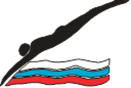 25м батт.50м батт.100м батт.25м. н/сп.50м н/сп.100м н/сп.25м брасс25м в/ст.50м брасс100м брасс50м в/ст.100м в/стместоФамилия.   ИмяГодрожденияПред-йрезультатРезультатРазрядтренер1Данилова Ульяна200725.5021.86Ганзюк В.В.2Чистова Алиса200829.1527.99Фроленко И.В.3Бородачёва Полина38.9428.99Ганзюк В.В.4Развалова Ирина200746.6536.16Ганзюк В.В.5Наслузова Виктория200740.9636.19Ганзюк В.В.1Куландин Тимур200726.58Ганзюк В.В.2Еськов Алексей200735.1928.03Ганзюк В.В.3Виноградов Даниил200728.81Ганзюк В.В.4Арефьев Алексей200735.3428.84Ганзюк В.В.5Гончар Дамир200731.8930.06Ганзюк В.В.6Лобов Егор200837.4030.61Ганзюк В.В.7Скуба Глеб200731.18Ганзюк В.В.8Теленков Владимир200837.5636.24Ганзюк В.В.9Мотовилов Вячеслав200741.06Ганзюк В.В.МестоФамилия.   ИмяГод         рожденияПред-йрезультатРезультатРазрядТренер1Межевых Валерия200446.0842.531юн.Фроленко И.В.2Немцова Ева200446.9345.702юн.Фроленко И.В.3Бугрова Виктория200650.6047.482юн.Фроленко И.В.4Демьянова Вера200652.3649.632юн.Фроленко И.В.5Сигаркина Екатерина200552.0849.762юн.Ганзюк В.В.6Яковлева Наталья20051.01.56  DSQ3юн.Ганзюк В.В.7Матязова Анастасия20061.04.861.03.783юн.Фроленко И.В.1Сучьков Семён200548.0643.222юн.Ганзюк В.В.2Мотовилов Иван200549.8547.202юн.Ганзюк В.В.3Христолюбов Дмитрий200650.7547.612юн.Ганзюк В.В.4Игнатьев Станислав200554.3151.333юн.Ганзюк В.В.5Пятаков Артём200453.1552.653юн.Фроленко И.В.6Лытаев Евгений200655.6058.98Фроленко И.В.местоФамилия.   ИмяГод         рожденияПред-йрезультатРезультатРазрядТренер1Баринова Анастасия20031.39.831.42.561юн.Фроленко И.В.1Лытаев Илья20011.30.341.23.261юн.Фроленко И.В.2Рохлин Даниил20031.41.021.35.042юн.Ганзюк В.В.3Фомин Дмитрий20031.31.441.38.222юн.Ганзюк В.В.4Трубкин Даниил20021.39.762юн.Ганзюк В.В.местоФамилия.   ИмяГод         рожденияПред-йрезультатРезультатРазрядТренер1Курносова Виктория201127.7324.32Фроленко И.В.2Пушкарёва Анастасия200927.8024.63Фроленко И.В.3Баранова Камила200927.8025.50Фроленко И.В.4Егорова Мария200930.1527.31Ганзюк В.В.5Игнатьева Соня200936.1027.72Ганзюк В.В.6Куркова Екатерина201032.1228.57Фроленко И.В.7Варанкина Алена200928.66Полковников А.В8Морозова Полина200930.65Ганзюк В.В.9Толмачёва Алина200929.96Ганзюк В.В.10Пурвина Оля200930.61Фроленко И.В.11Ильина Екатерина200941.8031.18Ганзюк В.В.12Симешова Альбина20031.7432.92Фроленко И.В.13Аширова Амира201236.32Полковников А.А.1Терехов Тимофей200926.7825.60Ганзюк В.В.2Шеронов Максим200930.0826.49Фроленко И.В.3Салтыков Даниил200926.4426.68Фроленко И.В.4Катаев Иван200927.7627.09Фроленко И.В.5Степанков Александр200926.8127.52Ганзюк В.В.6Праслов Денис201033.3228.18Фроленко И.В.7Галкин Егор200927.6529.82Ганзюк В.В.8Цоцман Егор201031.01Ганзюк В.В.9Загорев Артём201131.6131.97Фроленко И.В.10Глушко Андрей201135.0132.03Фроленко И.В.11Глушко Матвей201134.2832.34Фроленко И.В.12Коршняков Андрей200934.3535.71Фроленко И.В.13Бородин Дмитрий201053.72Полковников А.А.местоФамилия.   ИмяГод            рожденияПред-йрезультатРезультатРазрядТренер1Развалова  Ирина200758.2553.742юн.Ганзюк В.В.2Данилова Ульяна200755.962юн.Ганзюк В.В.3Еськова Елизавета20081.05.2757.963юн.Ганзюк В.В.4Смирнова Анастасия20071.17.6158.383юн.Ганзюк В.В.5Розова Диана200859.513юн.Ганзюк В.В.6Гусева Соня20081.03.903юн.Полковников А.А.7Бардачёва Полина20081.04.873юн.Ганзюк В.В.8Самсонова Ксения20071.20.231.08.39Фроленко И.В.9Наслузова Виктория20071.13.461.10.58Ганзюк В.В.10Казакова Магдалина20081.30.90Полковников А.А.1Котенко Вячеслав200853.40Полковников А.В2Арефьев Алексей200749.2754.413юн.Ганзюк В.В.3Алябьев Руслан200856.123юн.Ганзюк В.В.4Еськов Алексей200757.3156.513юн.Ганзюк В.В.5Теленков Владимир200856.8858.163юн.Ганзюк В.В.6Лобов Егор200858.5458.563юн.Ганзюк В.В.7Гончар Дамир20071.05.3559.503юн.Ганзюк В.В.8Виноградов Даниил200759.631.00.703юн.Ганзюк В.В.9Баженов Кирилл200859.441.01.85Ганзюк В.В.10Парамонов Максим20071.02.04Ганзюк В.В.11Праслов Павел20081.11.321.02.61Фроленко И.В.12Скориков Николай20071.09.61Полковников А.В13Кучеренко Даниил20081.13.951.10.34Ганзюк В.В.14Смирнов Иван20081.06.871.12.46Ганзюк В.В.15Мотовилов Вячеслав20081.30.421.15.38Ганзюк В.В.16Бугров Даниил20081.16.27Ганзюк В.В.17Соколов Александр20081.17.66Ганзюк В.В.18Куландин Тимур200749.22   DSQ2юн.Ганзюк В.В.местоФамилия.   ИмяГод             рожденияПред-йрезультатРезультатРазрядТренер1Бугрова Виктория20061.59.071.49.822юн.Фроленко И.В.2Сигаркина Екатерина20051.57.291.54.102юн.Ганзюк В.В.1Тимонина Анна20021.45.131.41.751юн.Ганзюк В.В.1Абдулханов Артём20041.44.181.37.342юн.Ганзюк В.В.2Пыхов Илья20041.38.291.37.712юн.Ганзюк В.В.3Балашов Даниил20051.44.981.38.272юн.Ганзюк В.В.4Сучьков Семён20051.56.031.41.552юн.Ганзюк В.В.5Лукин Михаил20041.47.771.41.942юн.Ганзюк В.В.6Пятаков Артем20041.50.441.54.402юн.Фроленко И.В.7Прокофьев Роман20042.13.291.56.582юн.Ганзюк В.В.8Великий Матвей20062.05.083юн.Ганзюк В.В.9Батов Иван20051.06.792.14.043юн.Ганзюк В.В.1Лытаев Илья20011.40.081.30.251юн.Фроленко И.В.2Ильин Максим20021.35.962юн.Ганзюк В.В.3Курков Андрей20031.56.171.44.882юн.Фроленко И.В.4Чиркин Арсений20031.54.062юн.Ганзюк В.В.МестоФамилия.   ИмяГод            рожденияПред.результ.ТезультатРазрядТренер1Баранова Камилла200930.8028.40Фроленко И.В.2Пушкарёва Анастасия200931.6131.70Фроленко И.В.3Курносова Виктория201134.7837.53Фроленко И.В.4Симешова Альбина201038.7037.80Фроленко И.В.5Мамедова Арина2001041.8747.66Фроленко И.В.МестоФамилия.   ИмяГод         рожденияПред-йрезультатРезультатРазрядТренер1Баранова Камилла200925.4222.78Фроленко И.В.2Егорова Мария200928.5025.84Ганзюк В.В.3Курносова Виктория201126.6726.40Фроленко И.В.4Толмачёва Алина200926.51Ганзюк В.В.5Пушкарёва Анастасия200926.6526.70Фроленко И.В.6Варанкина Алена200927.37Полковников А.А.7Куркова Екатерина201030.7228.23Фроленко И.В.8Мамедова Арина201030.8828.28Фроленко И.В.9Игнатьева Соня200930.1031.36Ганзюк В.В.10Симешова Альбина201031.4533.65Фроленко И.В.11Ильина Екатерина200928.7037.62Ганзюк В.В.12Морозова Полина200936.0841.76Ганзюк В.В.13Аширова Амира201253.72Полковников А.А.1Терехов Тимофей200926.4224.29Ганзюк В.В.2Катаев Иван200925.4025.45Фроленко И.В.2Степанков Александр200928.1525.45Ганзюк В.В.4Галкин Егор200929.1626.88Ганзюк В.В.5Коршняков Андрей200932.4428.78Фроленко И.В.6Салтыков Даниил200927.1628.88Фроленко И.В.7Праслов Денис201029.9429.83Фроленко И.В.8Цоцман Егор201031.64Ганзюк В.В.9Загорев Артём201133.9233.22Фроленко И.В.10Глушко Матвей201134.5636.25Фроленко И.В.11Глушко Андрей201134.5636.34Фроленко И.В.МестоФамилия.   ИмяГод         рожденияПред-йрезультатРезультатРазрядТренер1Смирнова Анастасия20072.23.171.05.493юн.Ганзюк В.В.2Чистова Алиса20081.11.151.09.463юн.Фроленко И.В.3Самсонова Ксения20071.14.231.09.743юн.Фроленко И.В.1Арефьев Алексей20071.08.39Ганзюк В.В.2Теленков Владимир20081.16.24Ганзюк В.В.3Мотовилов Вячеслав20081.22.74Ганзюк В.В.4Смирнов Иван20081.27.33Ганзюк В.В.5Парамонов Максим20071.32.71Ганзюк В.В.6Бугров Даниил20082.10.84Ганзюк В.В.7Баженов Кирилл20081.35.50   DSQГанзюк В.В.8Соколов Александр20081.37.19   DSQГанзюк В.В.МестоФамилия.   ИмяГод         рожденияПред-йрезультатРезультатРазрядТренер1Немцова Ева20041.47.681.46.641юн.Фроленко И.В.2Межевых Валерия20041.50.491.50.031юн.Фроленко И.В.3Кошма Ангелина20061.49.881.55.721юн.Ганзюк В.В.1Баринова Анастасия20031.55.351.46.821юн.Фроленко И.В.2Тимонина Анна20021.50.291.49.911юн.Ганзюк В.В.1Лукин Михаил20041.50.351.48.852юн.Ганзюк В.В.2Балашов Даниил20051.58.851.50.402юн.Ганзюк В.В.3Мотовилов Иван20051.55.961.53.662юн.Ганзюк В.В.4Вылекжанин Андрей20061.56.771.57.242юн.Ганзюк В.В.5Ворфоломеев Михаил20062.10.782.04.493юн.Ганзюк В.В.1Лытаев Илья20011.41.541.33.741юн.Фроленко И.В.2Трубкин Даниил20021.41.331.42.941юн.Ганзюк В.В.3Фомин Дмитрий20031.42.501.43.601юн.Ганзюк В.В.4Соломонов Олег20031.59.121.48.062юн.Фроленко И.В.5Саксонов Даниил2.00.901.53.782юн.Ганзюк В.В.6Пахлеванян Арман20021.56.652юн.Ганзюк В.В.МестоФамилия.   ИмяГод         рожденияПред-йрезультатРезультатРазрядТренер1Данилова Ульяна200748.5947.652юн.Ганзюк В.В.2Чистова Алиса200856.6552.363юн.Фроленко И.В.3Развалова  Ирина200754.263юн.Ганзюк В.В.4Розова Диана200859.2957.383юн.Ганзюк В.В.5Наслузова Виктория20071.01.421.01.42Ганзюк В.В.6Гусева Камилла200858.451.01.93Ганзюк В.В.7Смирнова Анастасия20071.18.051.08.00Ганзюк В.В.8Еськова Елизавета20081.04.781.09.75Ганзюк В.В.9Бардачёва Полина2001.05.031.10.96Ганзюк В.В.10Матязова Анастасия2006в/к47.502юн.Фроленко И.В.11Казакова Магдалина2008DSQ1Арефьев Алексей200745.4645.693юн.Ганзюк В.В.2Праслов Павел200854.2846.623юн.Фроленко И.В.3Еськов Алексей200746.2246.733юн.Ганзюк В.В.4Теленков Владимир200851.2947.603юн.Ганзюк В.В.5Скуба Глеб200751.13Полковников А.А.6Лобов Егор200851.3251.943юн.Ганзюк В.В.7Котенко  Вячеслав200852.323юн.Полковников А.А.8Баженов Кирилл200854.8552.723юн.Ганзюк В.В.9Виноградов Даниил200750.1952.973юн.Ганзюк В.В.10Гончар Дамир200748.3155.44Ганзюк В.В.11Парамонов Максим200758.12Ганзюк В.В.12Скориков Николай200759.28Полковников А.А.13Соколов Александр20081.09.40Ганзюк В.В.14Кучеренко Даниил20081.16.651.09.82Ганзюк В.В.15Бугров Даниил20081.10.431.10.46Ганзюк В.В.16Смирнов Иван20081.17.611.16.98Ганзюк В.В.17Куландин Тимур200741.3240.39 DSQ2юн.Ганзюк В.В.МестоФамилия.   ИмяГод         рожденияПред-йрезультатРезультатРазрядТренер1Межевых Валерия20041.31.881.27.281юн.Фроленко И.В.2Немцова Ева20041.31.881.31.661юн.Фроленко И.В.3Сигаркина Екатерина20051.32.061.33.501юн.Ганзюк В.В.4Бугрова Виктория20061.52.161.37.272юн.Фроленко И.В.5Демьянова Вера20041.46.171.37.752юн.Фроленко И.В.6Кошма Ангелина20061.45.521.44.892юн.Ганзюк В.В.7Закирова Евгения20062.01.191.47.522юн.Фроленко И.В.1Баринова Анастасия20031.30.861.26.602юн.Фроленко И.В.2Тимонина Анна20021.25.911.28.532юн.Ганзюк В.В.1Пыхов Илья20041.18.431.18.401юн.Ганзюк В.В.2Сучьков Семён20051.20.931.23.541юн.Ганзюк В.В.3Абдулханов Артём20041.35.341.26.832юн.Ганзюк В.В.4Пятаков Артём20041.33.821.29.152юн.Фроленко И.В.5Христолюбов Дмитрий20061.29.781.31.452юн.Ганзюк В.В.6Мотовилов Иван20051.35.201.37.532юн.Ганзюк В.В.7Кадыков Никита20041.30.511.37.692юн.Ганзюк В.В.8Лытаев Евгений20061.41.261.41.142юн.Фроленко И.В.9Прокофьев Роман20051.33.091.41.462юн.Ганзюк В.В.10Игнатьев Станислав20051.35.651.42.422юн.Ганзюк В.В.11Ворфоломеев Михаил20061.38.441.52.543юн.Ганзюк В.В.12Вылекжанин Андрей20061.45.202.01.473юн.Ганзюк В.В.13Батов Иван2.07.14Ганзюк В.В.14Великий Матвей20062.07.71Ганзюк В.В.15Ерачин Арсений20052.12.092.19.81Ганзюк В.В.1Трубкин Даниил20021.12.051.14.431юн.Ганзюк В.В.2Ильин Максим20021.18.281.20.001юн.Ганзюк В.В.3Курков Андрей20031.34.711.25.162юн.Фроленко И.В.4Рохлин Даниил20031.22.181.27.072юн.Ганзюк В.В.5Фомин Дмитрий20031.30.361.27.962юн.Ганзюк В.В.6Лобазов Никита20031.31.861.28.232юн.Фроленко И.В.7Соломонов Олег20031.44.381.35.862юн.Фроленко И.В.8Пахлеванян Арман20021.37.762юн.Ганзюк В.В.9Чиркин Арсений20031.41.472юн.Ганзюк В.В.